CHAPTER 719RECYCLING ASSISTANCE FEE§4831.  DefinitionsAs used in this chapter, unless the context otherwise indicates, the following terms have the following meanings.  [PL 1989, c. 585, Pt. B (NEW).]1.  Brown good. [PL 1989, c. 585, Pt. B, §2 (NEW).]2.  Lead-acid battery.  "Lead-acid battery" means a device designed and used for the storage of electrical energy through chemical reactions involving lead and acids.[PL 1989, c. 585, Pt. B (NEW).]2-A.  Major appliance. [PL 2003, c. 390, §22 (RP).]2-B.  Major furniture. [PL 2003, c. 390, §22 (RP).]3.  Motorized vehicle.  "Motorized vehicle" means any self-propelled vehicle, including motorcycles, construction and farm vehicles and other off-road vehicles, not operating exclusively on tracks.[PL 1989, c. 585, Pt. B (NEW).]4.  Tire.  "Tire" means the device made of rubber or any similar substance which is intended to be attached to a motorized vehicle or trailer and is designed to support the load of the motorized vehicle or trailer.[PL 1989, c. 585, Pt. B (NEW); PL 1989, c. 878, Pt. B, §34 (AMD); PL 1989, c. 878, Pt. B, §35 (AFF).]5.  Trailer.  "Trailer" means any vehicle without motive power that is designed to be drawn by a motorized vehicle.[PL 1989, c. 585, Pt. B (NEW).]6.  White good. [PL 1989, c. 585, Pt. B (NEW); PL 1989, c. 927, §4 (RP).]SECTION HISTORYPL 1989, c. 585, §B (NEW). PL 1989, c. 878, §§B34,35 (AMD). PL 1989, c. 927, §§2-4 (AMD). PL 2003, c. 390, §22 (AMD). §4832.  Fee imposed1.  Imposition.  A fee is imposed on the retail sale in this State of new tires and new lead-acid batteries in the amount of $1 per tire or lead-acid battery.  A fee in the same amount is imposed on the storage, use or other consumption in this State of tires and lead-acid batteries purchased new in this State by the user or purchased outside the State by the user unless the fee imposed by this section has been paid.[PL 2003, c. 390, §23 (AMD).]1-A.  Repeal. [PL 2003, c. 390, §24 (RP).]2.  Exemption.  Transactions that, under the laws of this State, are not subject to taxation in accordance with Part 3 are exempt from the fee imposed by subsection 1.  Sales of any items that occur as part of a sale of a trailer, a mobile home or any motorized vehicle are exempt from the fee imposed by subsection 1.[PL 1991, c. 546, §31 (AMD).]SECTION HISTORYPL 1989, c. 585, §B (NEW). PL 1989, c. 927, §5 (AMD). PL 1991, c. 546, §31 (AMD). PL 1995, c. 368, §NN2 (AMD). PL 2003, c. 390, §§23,24 (AMD). §4833.  AdministrationThe fee imposed by this chapter is administered as provided in chapter 7 and Part 3, with the fee imposed pursuant to this chapter to be considered as imposed under Part 3.  [PL 1989, c. 585, Pt. B (NEW); PL 1989, c. 927, §5 (AMD).]The revenue derived from the fee imposed by this chapter must be deposited in the Maine Solid Waste Management Fund established under Title 38, chapter 24, which must reimburse the General Fund for the administrative costs of the fee as certified by the Bureau of Revenue Services.  [PL 1989, c. 585, Pt. B (NEW); PL 1989, c. 927, §5 (AMD); PL 1997, c. 526, §14 (AMD).]SECTION HISTORYPL 1989, c. 585, §B (NEW). PL 1989, c. 927, §5 (AMD). PL 1997, c. 526, §14 (AMD). PL 2003, c. 390, §25 (AMD). §4834.  Effective dateThis chapter shall be effective for taxable purchases made in this State on or after July 1, 1990 and for taxable items brought into this State by the user on or after July 1, 1990.  [PL 1989, c. 585, Pt. B (NEW).]SECTION HISTORYPL 1989, c. 585, §B (NEW). The State of Maine claims a copyright in its codified statutes. If you intend to republish this material, we require that you include the following disclaimer in your publication:All copyrights and other rights to statutory text are reserved by the State of Maine. The text included in this publication reflects changes made through the First Regular and First Special Session of the 131st Maine Legislature and is current through November 1, 2023
                    . The text is subject to change without notice. It is a version that has not been officially certified by the Secretary of State. Refer to the Maine Revised Statutes Annotated and supplements for certified text.
                The Office of the Revisor of Statutes also requests that you send us one copy of any statutory publication you may produce. Our goal is not to restrict publishing activity, but to keep track of who is publishing what, to identify any needless duplication and to preserve the State's copyright rights.PLEASE NOTE: The Revisor's Office cannot perform research for or provide legal advice or interpretation of Maine law to the public. If you need legal assistance, please contact a qualified attorney.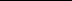 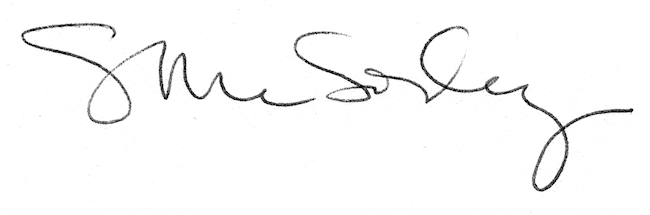 